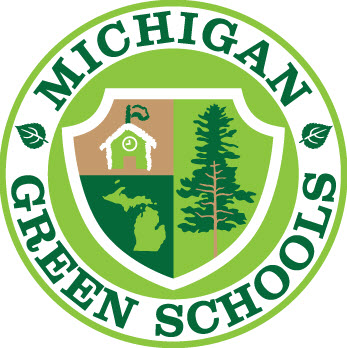 MICHIGAN GREEN SCHOOLApplication 2018-2019Applications will be accepted betweenJanuary 1st and March 1st, 2019The document, in hard copy or email, must be sent to your county coordinator. County Coordinators can be located at http://www.michigangreenschools.us/contact.html.  If your county does not have a coordinator please contact Kristine Moffett at kristinemoffett@outlook.com.A school is eligible to receive a Green School, Emerald School, or Evergreen School Environmental Stewardship Designation if the school or students perform the required number of activities, with a minimum of two activities from each of the four categories.  The activity requirements for each level of environmental stewardship designation are as follows:Green School – 10 total activities with at least two activities from each of the four categoriesEmerald School – 15 total activities with at least two activities from each of the four categoriesEvergreen School – 20 total activities with at least two activities from each of the four categoriesActivities are listed in the table on the page that follows. Different activities are denoted by different letters under each category. In addition to the activities listed in the table, a school may design and propose another activity (listed as “other” in the table), which may qualify toward an environmental designation, alternate activities must be approved by your Michigan Green School County Coordinator by December 1st.** School Administrator Must Sign Application. Please See Last Page. ***Briefly document each of the activities (points) from the table that your school or students completed. Please describe what was done to achieve a specific point, who was involved, when and for how long was the activity done, and any special achievements un each point. Please enclose any pictures of activities for the statewide newsletter and website.Green School – 10 Points/Activities	Emerald School – 15 Points/Activities	Evergreen School – 20 Points/ActivitiesPoint 1: Category:				Activity:Insert your description below:Point 2:Category:				Activity:Insert your description below:Point 3:Category:				Activity:Insert your description below:Point 4:Category:				Activity:Insert your description below:Point 5:Category:				Activity:Insert your description below:Point 6:Category:				Activity:Insert your description below:Point 7:Category:				Activity:Insert your description below:Point 8:Category:				Activity:Insert your description below:Point 9:Category:				Activity:Insert your description below:Point 10:Category:				Activity:Insert your description below:Point 11:Category:				Activity:Insert your description below:Point 12:Category:				Activity:Insert your description below:Point 13:Category:				Activity:Insert your description below:Point 14:Category:				Activity:Insert your description below:Point 15:Category:				Activity:Insert your description below:Point 16:Category:				Activity:Insert your description below:Point 17:Category:				Activity:Insert your description below:Point 18:Category:				Activity:Insert your description below:Point 19:Category:				Activity:Insert your description below:Point 20:Category:				Activity:Insert your description below:Additional Comments/Suggestions to improve the Michigan Green Schools Program:Please print legibly if handwritten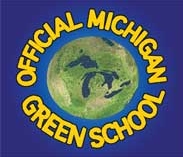 Name of School:Name of School:Name of School:Name of School:Category 1: RecyclingCategory 2: EnergyCategory 3: Environmental ProtectionCategory 4: Miscellaneous Category Recycling Program for at least 2:Office PaperPlasticMetal CansPrinter CartridgesNewspapers and MagazinesCell PhonesCardboardFabric and ClothingCompact Disks and Digital Video GamesGlassComposting Food and Organic WastesWaste-free Lunch ProgramImplementing a policy to buy recycled, biodegradable, locally produced, or less toxic food and school suppliesOther:Other:Other:Offering at least one teaching unit on alternative energyUsing alternative energy, renewable fuels, or specialized energy-efficient technology in school operationsImplementing a school energy-saving programPerforming energy audits at student homes and educating student families and the communityTaking part in a project or event to promote improved vehicle fuel efficiencySponsoring an alternative energy presentation, project, or eventOther:Other:Other:Participating in activities promoting the health of the Great Lakes watershedOffering a teaching unit on environmental issues facing this stateEstablishing or maintaining a natural Michigan garden project with native plantsEstablishing or maintaining an animal habitat projectParticipating in a local community environmental issue by activities such as letter-writing, raising funds, or community outreachOther:Other:Other:Adopting an endangered or threatened species and publicizing the activity.Hosting an environmental or energy speaker, event or field trip.Establishing a student organization that participates in environmental activitiesObserving earth day by participating in an earth day event in AprilMaintaining an updated bulletin board or kiosk with information on environmental concerns and the school’s actions in addressing those concernsEstablishing an eco-reading programUpdating the school’s media center environmental materialsVisiting internet sites that educate about the environment and support endangered ecosystemsOther:Other:Other:School Name:Town:Principal’s Signature:Principal’s Name:Principal’s Phone Number:Principal’s Email Address:Building Coordinator:Program Coordinator’s Name:Program Coordinator’s Phone Number:Program Coordinator’s Email Address:Date: